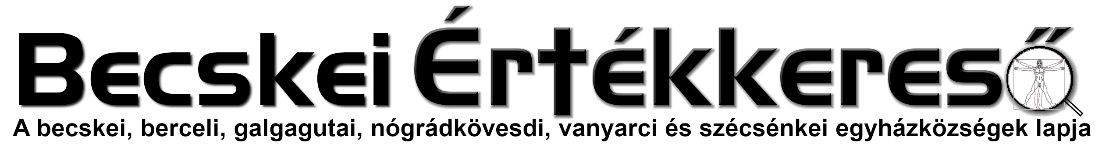 IV. évf. 1. szám Újév	2023. január 1.EWTN Mária nap a békéért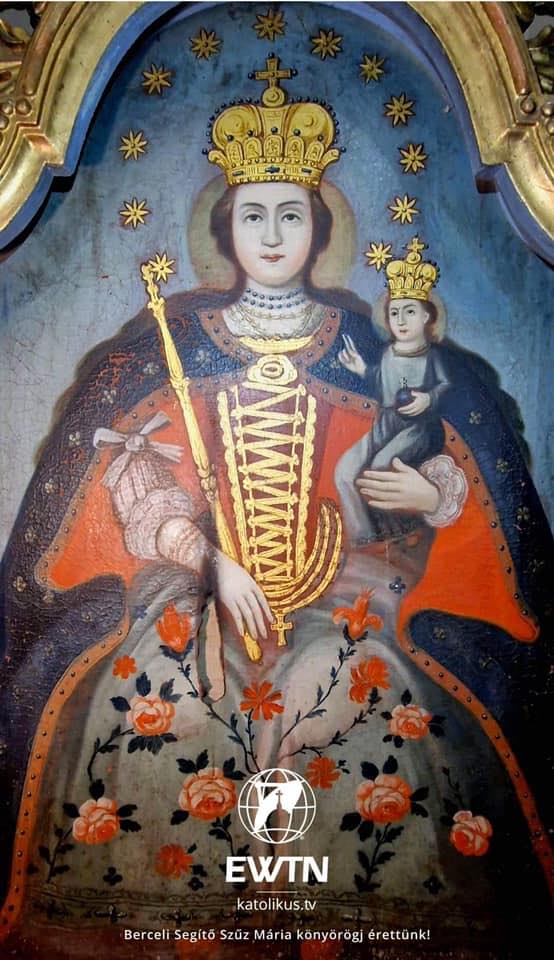 2022.06.05.szombat15-18 óraSzent Péter és Pál Templom BercelKedves Testvérek!Olyan világban élünk, ahol az információk áradatára kell számítanunk, ami sokszor fölénk kerekedik, ezért a lényeges dolgokra kevesebbet tudunk figyelni. Tovább nehezíti a helyzetet, hogy egyre több az álhír, hamis vagy téves információk híresztelése, a rémhírkeltés is. Ezért néhány hangsúlyos témában szeretnénk iránymutatást adni a 2023-as évre az egyházközségeinket érintő változásokkal kapcsolatban.A Váci Egyházmegye Magyarországon a leginnovatívabb egyházmegyék közé tartozik. Sok olyan újítás kerül bevezetésre, amelyek átsegítenek minket a jövő egyházába, ugyanakkor a hagyományokhoz való ragaszkodás sincsem háttérbe szorítva.Marton Zsolt püspök atya 2022. október 20-án kelt „energiatakarékossági körlevél” gondolataival is rávilágított: „Az energiaválság azonban bennünket is olyan fokozott takarékosságra kényszerít, amelynek korlátozó hatása lesz a mindennapi életünkre, pasztorációs és egyéb tevékenységeinkre.”Ez azt jelenti, hogy nem folytathatjuk ugyanúgy, ahogyan eddig tettük. Konkrétan, ha a templomaink fűtését nem tudjuk kifizetni, akkor az egyházközségeinkben, templomainkban, plébániáinkban is kiköthetik, a gázt vagy az áramot, ahogy erre már láthattunk példát a közelmúltban is.2022. szeptember 12-én és szeptember 19-én részletes tájékoztatón vehettek részt az egyházközségi lelkipásztori és gazdasági tanácsok tagjai az egyházmegye és szakértők közreműködésével. Sajnos az egyházközségeinkből csekély érdeklődés mutatkozott erre, ugyanakkor elhangzottak többek között: Az egyházmegye nem tud segítséget nyújtani, ha egy egyházközség felelőtlen fogyasztása miatt magas rezsidíjat kap. Ilyen esetekben a plébánia fizetésképtelenné is válhat, ezért vissza kell venni, vagy ki kell kapcsolni a fűtést a templomokban, ha azt az egyházközség nem tudja fizetni. Törekedni kell arra, hogy több egyházközség jelöljön ki egy korszerűbb fogyasztású, vagy nagyobb templomot, ahol lesz szentmise és fűtés, a többi templomban pedig a téli időszakban a szentmisék elmaradnak.Bár időközben a gáz és olaj, illetve az energiaárak a háború előtti szintre csökkentek, a kormánypropaganda kommunikációja, még mindig a háborúra vezeti vissza az inflációt és magas energiaárakat. A piaci ára az elektromos áramnak pl. 109 Ft körül alakul, ugyanakkor az MVM Next Energiakereskedelmi Zrt. a plébániák részére 2023-ra üzleti célra 196,014 Ft/kWh áramdíjat fog számlázni, vagyis még tovább emelkedtek az energiaárak számunkra. Ezekkel kapcsolatban kiszolgáltatottak vagyunk.Ugyancsak kiszolgáltatott a plébánia olyan helyzeteben, amikor a törvények előírják, hogy a sírhelyeket meg kell váltani. Ezekkel kapcsolatban is rengeteg pletyka és híresztelés terjedt. Érdemes fontolóra venni, hogy akik ilyen álhíreket terjesszenek egyszerűen nem kell meghallgatni semmi más dologgal kapcsolatban sem, mert valószínűleg más dolgokban is tájékozatlanok, vagy éppen rosszindulatúak. A Váci Egyházmegyei Temetőfenntartó Kft egyébként a működését nem a sírhelyekből fogja biztosítani, hanem 2023 január 1-től minden temetés esetén nyolcvanezer forint az üzemeltetési díj, ahogy ezt korábbi számunkban is már említettük.Ezekre a plébániának nincsen ráhatása, így kiszolgáltatottak vagyunk.20 + C + M + B + 22„Christus Mansionem Benedicat!” azaz „Krisztus Áldja meg a Hajlékot”ÚJ HÁZ MEGÁLDÁSA/Szertartás, amit nem csak pap és diakónus végezhet. Nem összekeverendő a Családok évenkénti megáldásának rendje otthonaikban szertartással/BEVEZETŐ MEGJEGYZÉSEK474. Amikor a keresztények új ház építésére szánják el magukat, a lelkipásztorok és munkatársaik készségesen támogassák szándékukat, hiszen ez kiváló alkalmat kínál arra, hogy összehívják azokat a híveket, akiket az építkezés érint, és együtt és örömmel adjanak hálát az új ház lehetőségéért Istennek, akitől minden jó származik.475. Az alábbi szertartásrendet használhatja pap vagy diakónus, sőt világi hívő is, a számukra előírt szertartásokat és formulákat megtartva.476. A felépítés és a főbb részek megtartásával ebből a szertartásrend­ bői választhatunk egyes részeket oly módon, hogy a szertartást a hely és a lakók körülményei szerint alakítsuk.477. Az új ház megáldása ne történjék a lakók jelenléte nélkül.AZ ÁLDÁS RENDJEBEVEZETŐ SZERTARTÁS478. Miután alkalmas helyen összegyűltek a családtagok, rokonok és barátok, a szolgálattevő így kezdi a szertartást:Az Atya, a Fiú és a Szentlélek nevében.Mindnyájan keresztet vetnek és válaszolnak: Ámen.479. Azután, amennyiben a szolgálattévő pap vagy diakónus, így köszönti a jelenlévőket:Békesség e háznak és minden lakójának.Vagy más, főleg a Szentírásból vett alkalmas szavakkal.Mindnyájan felelnek:És a te lelkeddel.vagy más, alkalmas módon.480. Amennyiben a szolgálattévő világi, így köszönti a jelenlévőket:Isten, akit egy szívvel, egy ajakkal dicsőítünk, adja meg nektek, hogy Szentlelke által ugyanazon érzülettel viseltessetek egymás iránt, mint amivel Jézus Krisztus viseltetik irántatok.Mindnyájan felelnek:Ámen.481. Ezután ilyen, vagy hasonló szavakkal készíti fel a jelenlevőket az áldás szertartásáraKedves testvéreim! Buzgó imádságunk szálljon Krisztushoz, aki Szűz Máriától született és köztünk lakott: térjen be e házba és jelenlétével jóságosan áldja meg ezt az otthont. Az Úr Krisztus legyen köztetek, táplálja bennetek a testvéri szeretetet, vegyen részt örömötökben, emelje fel a bánkódókat. Ti pedig Krisztus parancsaina k és példájának vezetésével különösen arra törekedjetek, hogy ez az új ház a szeretet otthona legyen, ahonnan Krisztus jó illata áradjon szét közel s távol.ISTEN IGÉJÉNEK OLVASÁSA482. A jelenlevők közül valaki vagy a szolgálattevő maga felolvas a Szentírásból.Lk 10, 5-9 „Békesség e háznak.”Hallgassátok meg testvéreim a következő részletet Szent Lukács evangéliumából.Az Úr így szólt tanítványaihoz: „Ha betértek egy házba, először ezt mondjátok: békesség e háznak! Ha a békesség fia lakik ott, rászáll békességetek, ha nem, visszaszáll rátok. Maradjatok ott abban a házban, és azt egyétek és igyátok, amijük van. Mert a munkás megérdemli a maga bérét. Ne járjatok házról házra. Ha egy városba érkeztek és ott szívesen látnak titeket, egyétek, amit elétek adnak. Gyógyítsátok meg ott a betegeket, s hirdessétek: Közel van hozzátok Isten országa.”483. vagy:Ter 18, 1- 10a „Uram, ne kerüld el szolgádat!"Azokban a napokban az Úr megjelent Ábrahámnak Mamre terebintjénél... [1284. szám]Mk 1, 29- 30 „Jézus elment Simon házába.”Jézus a zsinagógából Simon házába ment... [1373. szám]Lk 10, 38-42 „Márta befogadta házába Jézust.”Jézus betért egy faluba... [1405. szám]Lk 19, 1- 9 „Ma üdvösség köszöntött e házra.” 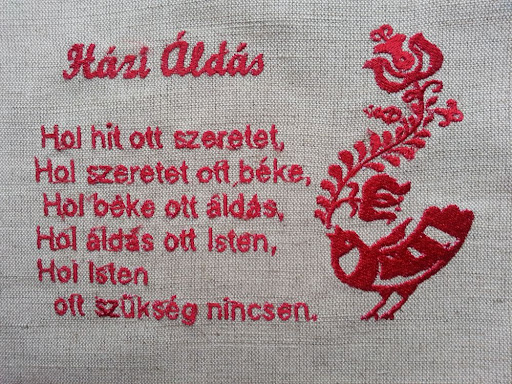 Odaért Jerikóba és végigment rajta... [1413. szám]Lk 24, 28-32 „Maradj velünk!”Közben Jézus és a két tanítvány odaértek a faluhoz, ahová tartottak... [1416. szám]484. Ha megfelelőnek látszik, mondható, vagy énekelhető válaszos zsoltár vagy más, alkalmas ének.Zsolt 111 (112), 1- 2. 3- 4. 5- 6. 7-8. 9 [1562. szám)v. (la) Boldog ember, aki az Urat féli.Zsolt 126 (127), 1. 2. 3-4. 5 [1570. szám]v. (Vö. 1) Az Úr építi nekünk a házat.Zsolt 127 (128), 1-2. 3. 4-6a [1571. szám]v. vagy: (4): Íme, ilyen áldásban részesül, aki féli az Urat.485. A szolgálattevő, ha megfelelőnek látszik, röviden szólhat a jelenlévőkhöz, megvilágítva a szentírási szakaszt, hogy hittel fogadják a szertartás értelmét.FOHÁSZOK486. Következnek az egyetemes könyörgések. A kérésekből, amiket alább ajánlunk, a szolgálattevő kiválaszthatja a megfelelőbbnek látszókat, vagy másokat is fűzhet hozzá, amelyek tekintettel vannak az egyedi körülményekre.Hálás és örvendező szívvel kérjük Isten Fiát, az ég és föld Urát, aki emberré lett, és köztünk lakott, és mondjuk:v. Maradj velünk, Urunk!Urunk, Jézus Krisztus!Te Máriával és Józseffel megszentelted a családi életet,-maradj velünk kegyesen ebben a házban,hogy vendégünknek érezzünk és fejünkként tiszteljünk téged! v.Te, aki által minden, ami épül, szent templommá növekszik,-add, hogy e ház lakói a Szentlélek által Isten hajlékává épüljenek! v.Te híveidet arra tanítottad, hogy szilárd sziklára építsék házukat,- add, hogy e család élete tanításodra épüljön, és minden megoszlást elkerülve egész szívvel és készséges lélekkel szolgáljon neked!v. Maradj velünk, Urunk!Te, akinek nem volt saját otthona,és a szegények örömével fogadtad a jóbarátok vendégszeretetét,- add, hogy mindazok, akik lakóhelyet keresnek, segítségünkkel nevükhöz méltó otthonra találjanak! v.ÁLDÓ KÖNYÖRGÉS487. Ekkor a szolgálattevő, ha pap vagy diakónus, kitárt kézzel, egyébként összetett kézzel mondja:Segítsd, Uram, szolgáidat, akik ma, e ház avatásakor áldásodat kérik,hogy a benne lakók menedéküknek érezzenek téged, amikor eltávoznak, kíséretednek örvendjenek, ha pedig visszatérnek, élvezzék vendégségedet, míg boldogan meg nem találják a számukra készített lakóhelyet Atyád házában! Aki élsz és uralkodol mindörökkön-örökké.V. Ámen.488. A papok vagy diakónusok vehetik még azon áldó könyörgéseket is, amelyek a családi házak évenkénti megáldásának rendjében találhatók a 85-86. sz. alatt.85. Vagy:Húsvéti időn kívülÖrök Is tenünk, aki vigasztalásodat az emberek számára a szükség idején is atyai szeretettel nyújtod:kérünk, áraszd el + áldásod bőségével ezt a családot és otthonukat, és az itt lakókat kegyelmed ajándékával szenteld meg, hogy parancsaid megtartásában legyenek állhatatosak és a mulandó földi élet után nyerjék el egykor a mennyben a nekik készített jutalmat. Krisztus, a mi Urunk által.v. Ámen.Vagy:Áldott vagy Istenünk, mennyei Atyánk,ezért az otthonért, melyet lakásul adsz e családnak. Akik benne élnek, nyerjék el Szentlelked ajándékait, és áldásod + kegyelmét tevékeny szeretetben nyilvánítsák ki. Krisztus, a mi Urunk által.v. Ámen.86. vagy:Vízkereszt idejénMindenható Urunk, Istenünk!Áldd meg + ezt a házat (ezt a helyiséget).Lakjék benne egészség, tisztaság és a lélek legyőzhetetlen ereje; töltse el alázat, jóság és szelídég, engedelmesség és hálaadásaz Atyának, a Fiúnak és a Szentléleknek.Kérünk, maradjon meg szent áldásodezen a házon (helyiségen) és minden lakóján. Krisztus, a mi Urunk által.489. Az áldó könyörgés után a szolgálattevő meghintheti szenteltvízzel a jelenlévőket és a házat - ha úgy látja jónak - az alábbi szöveggel:Emlékeztessen ez a víz keresztségünkre, és Krisztusra, aki szenvedése és feltámadása által megváltott minket.v. Ámen.A SZERTARTÁS BEFEJEZÉSE490. Ezek után a szolgálattevő befejezi a szertartást:Krisztus békéje uralkodjék szívünkbe n, Krisztus igéje lakozzék bennünk gazdagon, hogy bármit cselekszünk, szóval, vagy tettel, mindent az Úr nevében cselekedjünk.Mindnyájan felelnek:Ámen.491. Dicséretes alkalmas énekkel befejezni az ünneplést.A ház megáldása vízkeresztkor: "ház-szentelés"/Régebbi szertartás a Szentelések és áldások szertartáskönyvből. Ezt a szertartást pap vagy diakónus végezheti/Antifóna: Bölcsek jöttek napkeletről Betlehembe, hogy hódoljanak az Úr előtt. Megnyitották kincsesládájukat, és drága ajándékokat adtak át: aranyat a fölséges Királynak, tömjént az igaz Istennek, és mirhát az Úr temetésére. Alleluja. P.: Békesség e háznak. 
H.: És minden lakójának. P: Könyörögjünk! Mindenható Urunk, Istenünk! Áldd  meg ezt a házat (ezt a helyiséget). Lakjék benne egészség, tisztaság és a lélek legyőzhetetlen ereje; töltse el alázat, jóság és szelídség, engedelmesség és hálaadás. Kérünk, maradjon meg szent áldásod ezen a házon (helyiségen) és minden lakóján.Mindenható Atyaisten, te a keresztségben gyermekeiddé fogadtál minket, és Fiadnak Jézus Krisztusnak testvéreivé tettél. Erősítsd meg a mi vele való közösségünket, és add, hogy családjainkban egyetértésben és szeretetben éljünk. Istenünk, védd meg ezt a házat minden rossztól és a bűntől. Áldd meg  ezt a hajlékot és mindazokat, akik benne laknak, hogy neked, mint családi egyház, lelki áldozatokat hozhassanak a szeretet aranyával a szenvedés mirhájával és az imádság tömjénével. Krisztus a mi Urunk által.HIRDETÉSEKFelnőtt asszisztenciára felnőtt férfiakat, valamint ministránsnak gyerekek és fiatalok jelentkezését is várjuk.Akik vízkereszthez kapcsolódóan szeretnék az évenkénti szokásos házszentelést kérni, vagy felújított házukat szeretnék megáldatni, kérhetik azt a sekrestyében személyesen, vagy telefonon egyeztetve a plébános atyával. (A plébános mobilszáma minden Értékkereső utolsó oldalán alul megtalálható.)A berceli templomba szacellánt (sekrestyést) keresünk.Köszönjük Bercelen a virágdíszítést azoknak, akik azt adományukkal támogatták.Nógrádkövesden az elkészült új hangosítás és kivetítő rendszerhez szükséges kisebb kiadásokra fordítjuk a karácsonyi perselyadományokat célgyűjtésként.2023.01.02.	H	17:00	Szentmise a Szécsénkei Templomban2023.01.03.	K	17:00	Szentmise a Vanyarci Boldog Ceferino Közösségi Házban2023.01.04.	Sz	17:00	Mravik Pálné Urbányi Margit temetési gyászmiséje Bercelen2023.01.05.	Cs	09:30	Emeritus pápa XVI. Benedek Josef Ratzinger temetése				Imádkozzunk érte!Urunk megjelenése Vízkereszt ünnepe. Parancsolt ünnep. Kötelező a szentmisén való részvétel, mint karácsonykor vagy újévkor.2023.01.05.	Cs	16:30	Vigíliai Szentmise a Nógrádkövesdi TemplombanA délutáni misékre való tekintettel a gyászolók közösségébe sajnos nem tudunk ezen a pénteken utazást biztosítani. megértésüket köszönjük.2023.01.06.	P	15:00	Szentmise a Galgagutai Templomban		16:30	Szentmise a Becskei Templomban		17:00	Szentmise a Berceli Templomban ©		18:00	Szentmise a Szécsénkei Templomban2023.01.07.Sz		EWTN Mária nap a békéért a Berceli Templomban		15:00	Irgalmasság rózsafüzére, keresztút a Berceli Templomban		16:00	Rózsafüzér közben buzdítás, katekézis a Berceli Templomban		17:00	Szentmise a Berceli Templomban EWTN közvetítéssel		18:00	Körmenet a Berceli hordozható Mária kegyképpel, 				utána Szentségimádás és szentségi áldás2023.01.08.	V		08:30	Szentmise a Berceli TemplombanUrunk		10:30	Szentmise a Galgagutai Templomban ©megkeresz-		10:30	Szentmise a Becskei Templombantelkedése		12:00	Igeliturgia a Nógrádkövesdi Templomban		12:00	Szentmise a Szécsénkei TemplombanRómai Katolikus Plébánia 2687 Bercel, Béke u. 20.tel: 0630/455-3287 web: http://bercel.vaciegyhazmegye.hu, e-mail: bercel@vacem.huBankszámlaszám: 10700323-68589824-51100005